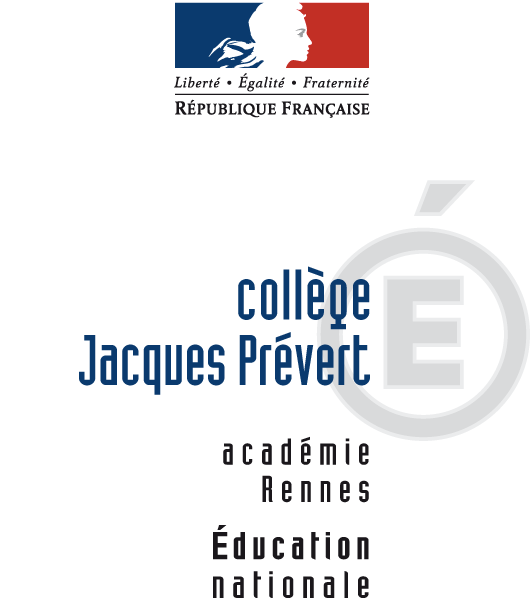 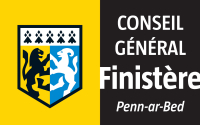 M E N USEMAINE DU 5 AU 9 MARS 2012La Principale							Le GestionnaireRozenn LEGALL								Gérard LOAECLUNDI 05 MARSEndives au thonChausson à la bolognaisePetits pois aux carottesFruitMARDI 06 MARSPamplemousseBœuf bourguignonPâtesYaourt aux fruitsJEUDI 08 MARSVelouté maisonRôti de porc-moutarde à l’ancienneTrio de légumesDessert du GavrocheVENDREDI 09 MARSMacédoine de légumesSteak hachéFritesFlan au caramel